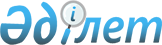 Об определении порядка и размера возмещения затрат на обучение на дому детей с ограниченными возможностями из числа детей с инвалидностью по индивидуальному учебному плану в районе Шал акына Северо-Казахстанской областиРешение маслихата района Шал акына Северо-Казахстанской области от 30 марта 2022 года № 20/3. Зарегистрирован в Министерстве юстиции Республики Казахстан 6 апреля 2022 года № 27449
      Сноска. Заголовок в редакции решения маслихата района Шал акына Северо-Казахстанской области от 22.11.2022 № 27/3 (вводится в действие по истечении десяти календарных дней после дня его первого официального опубликования).
      В соответствии с подпунктом 4) статьи 16 Закона Республики Казахстан "О социальной и медико-педагогической коррекционной поддержке детей с ограниченными возможностями" маслихат района Шал акына Северо-Казахстанской области РЕШИЛ:
      1. Определить порядок и размер возмещения затрат на обучение на дому детей с ограниченными возможностями из числа детей с инвалидностью по индивидуальному учебному плану в районе Шал акына Северо-Казахстанской области, согласно приложению к настоящему решению.
      Сноска. Пункт 1 в редакции решения маслихата района Шал акына Северо Казахстанской области от 22.11.2022 № 27/3 (вводится в действие по истечении десяти календарных дней после дня его первого официального опубликования).


      2. Настоящее решение вводится в действие по истечении десяти календарных дней после дня его первого официального опубликования. Порядок и размер возмещения затрат на обучение на дому детей с ограниченными возможностями из числа инвалидов по индивидуальному учебному плану в районе Шал акына Северо-Казахстанской области
      Сноска. Приложение 1 в редакции решения маслихата района Шал акына Северо-Казахстанской области от 22.11.2022 № 27/3 (вводится в действие по истечении десяти календарных дней после дня его первого официального опубликования).
      1. 1. Настоящий порядок и размер возмещения затрат на обучение на дому детей с ограниченными возможностями из числа детей с инвалидностью по индивидуальному учебному плану в районе Шал акына Северо-Казахстанской области разработан в соответствии с Правилами оказания государственной услуги "Возмещение затрат на обучение на дому детей с инвалидностью", утвержденными Приказом Министра труда и социальной защиты населения Республики Казахстан от 25 марта 2021 года № 84 "О некоторых вопросах оказания государственных услуг в социально-трудовой сфере" (зарегистрирован в Реестре государственной регистрации нормативных правовых актов за № 22394) (далее - Правила возмещения затрат).
      Сноска. Пункт 1 в редакции решения маслихата района Шал акына Северо-Казахстанской области от 05.05.2023 № 3/3 (вводится в действие по истечении десяти календарных дней после дня его первого официального опубликования).


      2. Возмещение затрат на обучение детей с ограниченными возможностями из числа детей с инвалидностью по индивидуальному учебному плану (далее - возмещение затрат на обучение) производится коммунальным государственным учреждением "Отдел занятости и социальных программ акимата района Шал акына Северо-Казахстанской области" на основании справки из учебного заведения, подтверждающей факт обучения ребенка с инвалидностью на дому.
      3. Возмещение затрат на обучение (кроме детей с инвалидностью, находящихся на полном государственном обеспечении и детей с инвалидностью, в отношении которых родители лишены родительских прав) предоставляется одному из родителей или иным законным представителям детей с инвалидностью, независимо от дохода семьи.
      4. Возмещение затрат на обучение производится с месяца обращения по месяц окончания срока, указанных в справке из учебного заведения, подтверждающих факт обучения ребенка с инвалидностью на дому.
      Сноска. Пункт 4 в редакции решения маслихата района Шал акына Северо-Казахстанской области от 05.05.2023 № 3/3 (вводится в действие по истечении десяти календарных дней после дня его первого официального опубликования).


      5. При наступлении обстоятельств, повлекших прекращение возмещения затрат на обучение (достижение ребенком с инвалидностью восемнадцати лет, окончания срока инвалидности, в период обучения ребенка с инвалидностью в государственных учреждениях, смерть ребенка с инвалидностью, выезд получателя на постоянное место жительства за пределы района Шал акына или направления ребенка с инвалидностью на проживание в государственное медико-социальное учреждение), выплата прекращается с месяца, следующего за тем, в котором наступили соответствующие обстоятельства.
      6. Для возмещения затрат на обучение заявитель обращается в уполномоченный орган через некоммерческое акционерное общество "Государственная корпорация "Правительство для граждан" или веб-портал "электронного правительства" (далее – портал) с заявлением по форме согласно приложению 1 или 2 к Правилам возмещения затрат с приложением документов, указанных в перечне основных требований к оказанию государственной услуги "Возмещение затрат на обучение на дому детей с инвалидностью" согласно приложению 3 к Правилам возмещения затрат. При обращении заявителя за назначением выплаты по возмещению затрат на обучение посредством портала запрос в информационные системы государственных органов и (или) организаций для подтверждения представленных сведений и получения необходимых сведений, предусмотренных в форме заявления согласно приложению 2 к Правилам возмещения затрат, осуществляется самим заявителем.
      Сноска. Пункт 6 в редакции решения маслихата района Шал акына Северо-Казахстанской области от 05.05.2023 № 3/3 (вводится в действие по истечении десяти календарных дней после дня его первого официального опубликования).


      7. 7. Размер возмещения затрат на обучение равен трем месячным расчетным показателям ежемесячно на каждого ребенка с инвалидностью.
      Сноска. Пункт 7 в редакции решения маслихата района Шал акына Северо-Казахстанской области от 05.05.2023 № 3/3 (вводится в действие по истечении десяти календарных дней после дня его первого официального опубликования).


      8. Основания для отказа в возмещении затрат на обучение предусмотрены строкой девять приложения 3 к Правилам возмещения затрат.
					© 2012. РГП на ПХВ «Институт законодательства и правовой информации Республики Казахстан» Министерства юстиции Республики Казахстан
				
      Секретарь маслихата районаШал акына Северо-Казахстанской области

О. Амрин
Приложение к решениюмаслихата района Шал акынаСеверо-Казахстанской областиот 30 марта 2022 года № 20/3